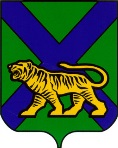 ТЕРРИТОРИАЛЬНАЯ ИЗБИРАТЕЛЬНАЯ КОМИССИЯ
ГОРОДА НАХОДКИРЕШЕНИЕг. НаходкаОб утверждении Инструкции о порядке 
и формах учета и отчетности кандидатов 
о поступлении средств в избирательныефонды и о расходовании этих средств при проведении дополнительныхвыборов депутата Думы Находкинского городского округа по одномандатному избирательному округу № 4 В соответствии с пунктом 12 статьи 58 Федерального закона «Об основных гарантиях избирательных прав и права на участие в референдуме граждан Российской Федерации», статьями 27, 69 Избирательного кодекса Приморского края территориальная избирательная комиссия города НаходкиРЕШИЛА:1. Утвердить Инструкцию о порядке и формах учета и отчетности кандидатов  о поступлении средств в избирательные фонды и о расходовании этих средств при проведении дополнительных выборов депутата Думы Находкинского городского округа по одномандатному избирательному округу № 4 (прилагается)2. Разместить настоящее решение на официальном сайте администрации Находкинского городского округа в информационно-телекоммуникационной сети Интернет в разделе «Избирательная комиссия».Председатель комиссии	                                                           Т.Д. МельникСекретарь комиссии					                        Л.А. Григорьянц ИНСТРУКЦИЯо порядке и формах учета и отчетности кандидатов о поступлении средств в избирательные фонды и о расходовании этих средств при проведении дополнительных выборов депутата Думы Находкинского городского округа по одномандатному избирательному округу № 41.1. Настоящая Инструкция разработана в соответствии с Федеральным законом «Об основных гарантиях избирательных прав и права на участие в референдуме граждан Российской Федерации (далее – Федеральный закон), Избирательным кодексом Приморского края, регулирует порядок и формы учета и отчетности кандидатов о поступлении денежных средств в избирательные фонды и о расходовании этих средств при проведении дополнительных выборов депутата Думы Находкинского городского округа по одномандатному избирательному округу № 4. 	1.2. Кандидат обязан создать собственный избирательный фонд для финансирования своей избирательной кампании в период после письменного уведомления территориальной избирательной комиссии города Находки о выдвижении (самовыдвижении) до представления документов кандидатом  для регистрации. Денежные средства избирательного фонда учитываются на специальном избирательном счете, открытом с разрешения территориальной избирательной комиссии города Находки в публичном акционерном обществе «ПАО Сбербанк» (далее – ПАО Сбербанк) в соответствии с Порядком «Открытия, ведения и закрытия специальных избирательных счетов для формирования избирательных фондов кандидатов, избирательных объединений при проведении выборов депутатов Законодательного Собрания Приморского края, Губернатора Приморского края, а также в органы местного самоуправления на территории Приморского края» утвержденного решением Избирательной комиссии Приморского края от 31 мая 2016 года № 2386/322.1.3. Право распоряжаться денежными средствами (далее – средства) избирательного фонда принадлежит создавшим эти фонды кандидату.1.4. Кандидат вправе назначить уполномоченного представителя по финансовым вопросам.1.5. Средства избирательных фондов имеют целевое назначение. Они могут использоваться только на покрытие расходов, связанных с избирательной кампанией кандидатов.1.6. Расходование в целях достижения определенного результата на выборах денежных средств, не перечисленных в избирательные фонды, запрещается. 	1.7. Кандидат для финансирования избирательной кампании вправе использовать только те средства, которые перечислены отправителями в установленном действующим законодательством порядке на специальные избирательные счета их избирательных фондов до дня голосования. 1.8. Запрещаются бесплатные или по необоснованно заниженным (завышенным) расценкам выполнение работ, оказание услуг, реализация товаров юридическими лицами, их филиалами, представительствами и иными подразделениями прямо или косвенно связанных с выборами и направленных на достижение определенного результата на выборах.2. Учет поступления средств в избирательные фондыи расходования этих средств2.1. Кандидат, создавший избирательный фонд, обязан вести учет поступления средств и расходования указанных средств по форме № 1, приведенной в приложении № 1. Пример заполнения формы учета поступления средств в избирательный фонд и их расходования приведен в приложении № 2.2.2. В соответствии с Федеральным законом, Избирательным кодексом Приморского края избирательные фонды кандидатов формируются за счет:собственных средств кандидата;средств, которые выделены кандидату выдвинувшим его избирательным объединением (не из средств избирательного фонда избирательного объединения);добровольных пожертвований граждан;добровольных пожертвований юридических лиц.2.3. Предельные размеры расходования средств избирательного фонда кандидата на выборах депутатов Думы Находкинского городского округа не могут превышать 5000000 рублей. 2.4. В случае дополнительного выдвижения кандидатов, при обстоятельствах, указанных в пункте 33 статьи 38 Федерального закона,  части 6 статьи 50 Избирательного кодекса Приморского края, предельная сумма всех расходов из средств избирательного фонда ранее зарегистрированного кандидата, увеличивается в 1,5 раза.2.5. Предельные размеры собственных средств и добровольных пожертвований граждан и юридических лиц, исчисляемые из средств избирательного фонда кандидата, указаны в частях 5 и 6 статьи 69 Избирательного кодекса Приморского края.     2.6. Реализация товаров, выполнение оплачиваемых работ и оказание платных услуг гражданами и юридическими лицами, связанных с избирательной кампанией кандидата, должны оформляться договором (соглашением) в письменной форме с указанием сведений об объеме поручаемой работы, ее стоимости, расценок по видам работ, порядка оплаты и сроков выполнения работ, заключенным лично кандидатом либо его уполномоченным представителем по финансовым вопросам.Выполненные работы и услуги должны подтверждаться актами о выполнении работ, накладными на получение товаров, подписанными сторонами договора.2.7. Расчеты между кандидатом и юридическими лицами за выполнение работ (оказание услуг) осуществляются только в безналичном порядке.2.8. Выполнение оплачиваемых работ (оказание платных услуг), реализация товаров, прямо или косвенно связанных с выборами и направленных на достижение определенного результата на выборах, запрещаются без документально подтвержденного по форме № 7 (приложение № 12) согласия кандидата, его уполномоченного представителя по финансовым вопросам (в случае его назначения) и без оплаты из средств соответствующего избирательного фонда. 2.9. Допускается добровольное бесплатное личное выполнение гражданином работ, оказание им услуг по подготовке и проведению выборов без привлечения третьих лиц.2.10. Юридические лица и граждане вправе оказывать материальную поддержку кандидату путем предоставления материальных ценностей во временное пользование только при условии заключения договоров и оплаты по этим договорам за счет средств соответствующих избирательных фондов.2.11. Материальная поддержка кандидата  направленная на достижение определенного результата на выборах, может быть оказана только при ее компенсации за счет средств соответствующего избирательного фонда.2.12. Кандидаты вправе использовать на оплату организационно-технических мероприятий по сбору подписей избирателей, а также на проведение предвыборной агитации, на осуществление другой деятельности, направленной на достижение определенного результата на выборах, только денежные средства (в том числе собственные денежные средства избирательного объединения), поступившие в их избирательные фонды в установленном законом порядке.2.13. Оплата рекламы коммерческой и иной не связанной с выборами деятельности с использованием фамилии или изображения кандидата, а также рекламы с использованием наименования, эмблемы, иной символики избирательного объединения, выдвинувшего кандидата, список кандидатов, в период избирательной кампании осуществляется только за счет средств соответствующего избирательного фонда. На этих же условиях могут размещаться объявления (иная информация) о связанной с выборами деятельности избирательного объединения, кандидата при условии указания в объявлении (иной информации) сведений, из средств избирательного фонда какого избирательного объединения, какого кандидата оплачено их размещение.3 Отчетность по средствам избирательных фондов3.1. ПАО Сбербанк, в котором открыт специальный избирательный счет избирательного фонда кандидата, представляет территориальной избирательной комиссии города Находки  сведения о поступлении средств на соответствующие специальные избирательные счета и расходовании этих средств с использованием автоматизированной системы дистанционного банковского обслуживания «Клиент – Сбербанк» (далее ДБО «Клиент-Сбербанк»). Сведения представляются ежедневно по рабочим дням за весь предыдущий операционный день. В случае возникновения проблем с передачей данных с использованием ДБО «Клиент-Сбербанк» указанные сведения представляются в машиночитаемом виде или на бумажном носителе с подписью руководителя ПАО Сбербанк и печатью ПАО Сбербанк по формам № 2 и 3 (приложения № 3 и № 4) не реже одного раза в неделю, а за 10 дней до дня голосования – один раз в три операционных дня. Положение о представлении этих сведений включается в договор банковского счета. Примеры заполнения сведений о поступлении средств на специальный избирательный счет кандидата и расходовании этих средств приведены в приложениях № 5 и № 6.3.2. В соответствии с Федеральным законом, Избирательным кодексом Приморского края ПАО Сбербанк, по представлению территориальной избирательной комиссии города Находки, а по соответствующему избирательному фонду – также по требованию кандидата, безвозмездно обязан представить в трехдневный срок, а за три и менее дня до дня голосования – немедленно, заверенные копии первичных финансовых документов, подтверждающих поступление средств на специальные избирательные счета и расходование этих средств. 3.3. В соответствии с Федеральным законом, Избирательным кодексом Приморского края территориальная избирательная комиссия города Находки за 15 дней и за 5 дней до дня голосования направляет в средства массовой информации для опубликования сведения о поступлении и расходовании средств избирательных фондов кандидатов в объеме, установленном в приложении  № 4 к Избирательному кодексу Приморского края.3.4. Территориальная избирательная комиссия города Находки знакомит кандидатов, а также редакции средств массовой информации по их запросам с полученными от ПАО Сбербанк сведениями о поступлении средств на соответствующие специальные избирательные счета избирательных фондов и расходовании этих средств, имеющимися у них на день поступления соответствующего запроса.3.5. Кандидат обязан представить в территориальную избирательную комиссию города Находки итоговый финансовый отчет.3.6. Итоговый финансовый отчет представляется в территориальную избирательную комиссию города Находки  не позднее чем через 30 дней со дня официального опубликования результатов выборов. К итоговому финансовому отчету прилагаются первичные финансовые документы, подтверждающие поступление средств в избирательный фонд и расходование этих средств. Итоговый финансовый отчет должен быть представлен в сброшюрованном виде и иметь сквозную нумерацию страниц, включая приложения.          3.7. До сдачи итогового финансового отчета все наличные средства, оставшиеся у кандидата, должны быть возвращены кандидатом на соответствующие специальные избирательные счета. При этом в распоряжении о переводе денежных средств указывается: «Возврат наличных денежных средств избирательного объединения, кандидата».           3.8. Кандидат после дня голосования либо после принятия решения об отказе в регистрации кандидата, отмене или аннулировании регистрации и до представления итогового финансового отчета обязаны перечислить неизрасходованные средства, находящиеся на соответствующем специальном избирательном счете, гражданам и (или) юридическим лицам, внесшим добровольные пожертвования либо осуществившим перечисления в соответствующие избирательные фонды, пропорционально вложенным ими средствам (за вычетом расходов на пересылку).           Остаток неизрасходованных средств, которые не могут быть возвращены жертвователям в указанном порядке, подлежит перечислению в доход краевого бюджета. 3.9. По истечении 60 дней со дня голосования ПАО Сбербанк по письменному указанию территориальной избирательной комиссии города Находки обязан перечислить оставшиеся на специальных избирательных счетах средства в доход бюджета Находкинского городского округа. 3.10. Финансовый отчет представляется на бумажном носителе и в машиночитаемом виде по форме № 4 (приложение № 7). Пример заполнения формы финансового отчета приведен в приложении № 8.3.11. К итоговому финансовому отчету прилагаются первичные финансовые документы (приложение № 9), подтверждающие поступление средств на специальный избирательный счет и расходование этих средств, банковская справка об оставшихся средствах и (или) о закрытии специального избирательного счета, сведения по учету поступления и расходования денежных средств избирательного фонда на бумажном носителе и в машиночитаемом виде, пояснительная записка, а также агитационные материалы, указанные в части 4 статьи 65 Избирательного кодекса Приморского края.В сведениях по учету поступления и расходования денежных средств избирательного фонда в графе «Шифр строки финансового отчета» указывается, в какой строке финансового отчета учтена каждая операция (поступление, возврат, расходование средств избирательного фонда).Первичные финансовые документы к итоговому финансовому отчету представляются в хронологической последовательности по мере отражения финансовых операций на специальном избирательном счете. При этом за основу принимаются выписки ПАО Сбербанк со специального избирательного счета, к которым прилагаются необходимые документы, послужившие основанием для зачисления либо списания средств.К итоговому финансовому отчету прилагается опись указанных в настоящем пункте документов и материалов по форме № 5, приведенной в приложении № 10.3.12. Финансовый отчет, сведения об учете поступления и расходования средств соответствующего избирательного фонда подписываются и представляются кандидатом или его уполномоченным представителем по финансовым вопросам в территориальную избирательную комиссию города Находи. 3.13. Представление итогового финансового отчета в территориальную избирательную комиссию города Находки оформляется актом приема по форме № 6, приведенной в приложении № 11.3.14. Первичные финансовые документы должны содержать следующие обязательные реквизиты: наименование и дату составления документа; наименование организации, от имени которой составлен документ; содержание хозяйственной операции в натуральном и денежном выражении; наименование должности, фамилию и инициалы лица, ответственного за совершение хозяйственной операции и правильность ее оформления; личную подпись указанного лица.3.15. В соответствии с Федеральным законом, Избирательным кодексом Приморского края территориальная избирательная комиссия города Находки передает в редакции средств массовой информации для опубликования копии финансовых отчетов не позднее чем через пять дней со дня их получения.4. Ответственность за нарушение порядка формированияи расходования средств избирательных фондов4.1. Ответственность за нарушение порядка формирования и расходования средств избирательных фондов, несвоевременное представление отчетности по установленным настоящей Инструкцией формам и недостоверность данных, содержащихся в отчетах, несут кандидаты, граждане, являвшиеся кандидатами.4.2. В случаях, указанных в пунктах 12, 13, 14 части 7 и в пунктах 5, 6, 7 части 8 статьи 49 Избирательного кодекса Приморского края, за нарушения порядка формирования и расходования средств избирательных фондов избирательная комиссия, осуществляющая регистрацию кандидата, вправе принять решение об отказе в регистрации кандидата, списка кандидатов.		В случаях, указанных в пунктах 2, 4 части 7 и в пунктах 2, 4 части 8 статьи 91 Избирательного кодекса Приморского края, регистрация кандидата, может быть отменена судом по заявлению избирательной комиссии, зарегистрировавшей кандидата, или по заявлению кандидата, зарегистрированного по тому же избирательному округу, не позднее чем за пять дней до дня голосования.4.3. Лица, нарушающие правила финансирования избирательной кампании, несут уголовную, административную либо иную ответственность в соответствии с федеральным законодательством._______________________________________________________08.07.2020                1318/260УТВЕРЖДЕНАрешением территориальной избирательной комиссии города Находки от 8 июля 2020 года № 1318/260